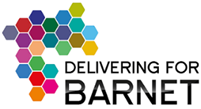 BARNET DEVELOPMENT MEET THE BUYERSupplier QuestionnaireConfidentiality and Privacy StatementBarnet Council is committed to meeting all requirements of the Data Protection Act (DPA) 2018 and the General Data Protection Regulations (GDPR).  Barnet Council observes the law in all collection and processing of personal information and will meet any request for data by an individual in compliance with the law.We will only use data in ways relevant to carrying out its legitimate purposes and functions as a council in a way that is not prejudicial to the interests of individuals.To read the full privacy policy please click here.If you have any questions about this statement please email consultation@barnet.gov.uk.I have read, understood and agree to the Privacy Policy. I confirm that my data can be used for the purposes of this questionnaire and future communication related to this questionnaire. *YesNoIf you have ticked ‘No’ to Q1, you are thereby not giving consent to use your personal information.  We therefore wish to request that you DO NOT continue to complete this Questionnaire and are therefore unable to accept any feedback/ responses from you. Giving consent to use your personal information is a legal requirement, in line with the General Data Protection Regulations Act 2018 outlined in our confidentiality and privacy statement.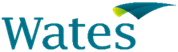 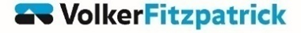 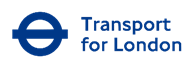 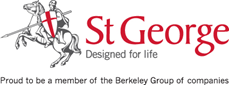 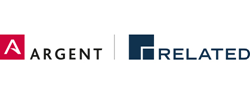 Name of your Organisation:Registered Office & Address:Name of Contact Person:Telephone:Email:Company Registration Number:Products and/ or Services offered:Products and/ or Services offered:Is the organisation on Constructionline? And if so what Colour Status do you have? Date of registration:                                                 Registration number:  Colour Status:If not on Constructionline, what other accredited procurement platform are you registered onto? (e.g. Achilles, RISQS etc.)Not registered onto any Accredited Construction Procurement Platform (please tick) Is the organisation on Constructionline? And if so what Colour Status do you have? Date of registration:                                                 Registration number:  Colour Status:If not on Constructionline, what other accredited procurement platform are you registered onto? (e.g. Achilles, RISQS etc.)Not registered onto any Accredited Construction Procurement Platform (please tick) How many employees are directly employed by the organisation?How many employees are directly employed by the organisation?What is the turnover of the organisation?What is the turnover of the organisation?How many projects have you worked on in the last 12 months and what was the average Sub-Contract Sum (in £’s)?  How many projects have you worked on in the last 12 months and what was the average Sub-Contract Sum (in £’s)?  What is the maximum and minimum ceiling limit for the organisation i.e. what is the largest and smallest size contract the company would Tender for?What is the maximum and minimum ceiling limit for the organisation i.e. what is the largest and smallest size contract the company would Tender for?How long has the organisation been trading?Is the company registered at Company’s House?How long has the organisation been trading?Is the company registered at Company’s House?Do all Site Supervisors have SMSTS as a minimum H&S Qualification?How many RIDDORS did your Organisation have in the last year?Do all Site Supervisors have SMSTS as a minimum H&S Qualification?How many RIDDORS did your Organisation have in the last year?Do all direct employees carry valid CSCS Cards or equivalents?Do all direct employees carry valid CSCS Cards or equivalents?Insurancesa)	Public Liability Insurance limit of indemnity (£):b)	Employers’ Liability Insurance limit of indemnity (£):c)	Professional Indemnity Insurance limit of indemnity (£):Insurancesa)	Public Liability Insurance limit of indemnity (£):b)	Employers’ Liability Insurance limit of indemnity (£):c)	Professional Indemnity Insurance limit of indemnity (£):If the company has traded under another name in the last 36 months, what was it?If the company has traded under another name in the last 36 months, what was it?Please RETURN to Cali IbrahimLondon Borough of BarnetCali.ibrahim@barnet.gov.ukTel: 079 2148 8999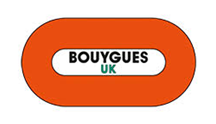 Please RETURN to Cali IbrahimLondon Borough of BarnetCali.ibrahim@barnet.gov.ukTel: 079 2148 8999